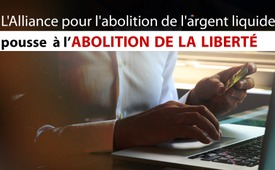 L'Alliance pour l'abolition de l'argent liquide pousse à l'abolition de la liberté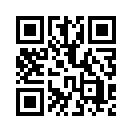 L'alliance « Better Than Cash » (Mieux que de l'argent liquide) veut favoriser le passage du paiement en espèces au paiement numérique. Mais qui est derrière cette association et quel en est le but ?Fondée en 2012, la Better Than Cash Alliance - «  Alliance Mieux que l’argent liquide » - est une association mondiale de gouvernements, d'entreprises et d'organisations internationales qui vise à accélérer le passage des paiements en espèces aux paiements numériques. Elle est financée par la Fondation Bill et Melinda Gates, la Citibank, Mastercard et Visa, entre autres. 
Mais il n'y a pas que les groupes financiers qui ont intérêt à ce que l'argent liquide soit aboli. Le gouvernement allemand a également soutenu le projet, de 2016 à 2018, avec un total de 500 000 euros. 
Cela n’est pas étonnant, car l’abolition de l'argent liquide permet une surveillance et un contrôle nettement plus importants, voire une mainmise sur la circulation de l'argent et donc, bien sûr, sur les citoyens.de 2020-47 Art. 8Sources:L'alliance  « Better than cash " et ses objectifs »
https://de.wikipedia.org/wiki/Better_Than_Cash_Alliance
http://betterthancash.orgCela pourrait aussi vous intéresser:#AbolitionArgentLiquide - de l'argent liquide - www.kla.tv/AbolitionArgentLiquide

#SystemeFinancier - L'argent dirige le monde... - www.kla.tv/SystemeFinancier

#ArgentLiquide - liquide - www.kla.tv/ArgentLiquideKla.TV – Des nouvelles alternatives... libres – indépendantes – non censurées...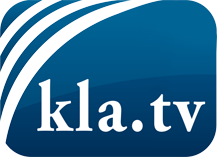 ce que les médias ne devraient pas dissimuler...peu entendu, du peuple pour le peuple...des informations régulières sur www.kla.tv/frÇa vaut la peine de rester avec nous! Vous pouvez vous abonner gratuitement à notre newsletter: www.kla.tv/abo-frAvis de sécurité:Les contre voix sont malheureusement de plus en plus censurées et réprimées. Tant que nous ne nous orientons pas en fonction des intérêts et des idéologies de la système presse, nous devons toujours nous attendre à ce que des prétextes soient recherchés pour bloquer ou supprimer Kla.TV.Alors mettez-vous dès aujourd’hui en réseau en dehors d’internet!
Cliquez ici: www.kla.tv/vernetzung&lang=frLicence:    Licence Creative Commons avec attribution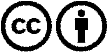 Il est permis de diffuser et d’utiliser notre matériel avec l’attribution! Toutefois, le matériel ne peut pas être utilisé hors contexte.
Cependant pour les institutions financées avec la redevance audio-visuelle, ceci n’est autorisé qu’avec notre accord. Des infractions peuvent entraîner des poursuites.